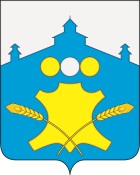 Сельский Совет Григоровского сельсовета                                         Большемурашкинского муниципального района Нижегородской областиР Е Ш Е Н И Е13 октября  2015 г.                                                                                                             		№  26О внесении изменений в решение № 22 от 20.07.2015года «Об утверждении прогнозного плана (программы) приватизации муниципального имущества Григоровского сельсовета Большемурашкинского муниципального района на 2015 год». 	В соответствии с Федеральным законом № 131-ФЗ  от 06.10.2003 года «Об общих принципах организации местного самоуправления в Российской Федерации», ст.ст. 447-449 ГК РФ, Уставом Григоровского сельсовета «Вопросы местного значения» п. 3 «Владение, пользование и распоряжение имуществом, находящимся в муниципальной собственности  сельсовета», решением сельского Совета Григоровского сельсовета от 21.02.2013 г. № 1 «Об утверждении Положения о порядке приватизации муниципального имущества Григоровского сельсовета Большемурашкинского муниципального района Нижегородской области»,  в целях увеличения доходной части бюджета, сельский Совет Григоровского сельсовета РЕШИЛ:                                 Внести изменения в прогнозный план (программу) приватизации  муниципального имущества Григоровского сельсовета Большемурашкинского  муниципального	                                                                                                                                                                                                                                                                                                                                                                                                                                                                                                                                                                                                                                                                                                                                                                                                                  района на 2015 год:Таблицу раздела 2 дополнить пунктом 3 следующего содержания:Глава местного самоуправления,                                                                                                                                                председатель сельского Совета                                                                   Л.Ю.Лесникова                                                       № п/пНаименов. объектаАдрес нахождения объектаХарактеристика объектаНачальная продажная стоимостьОриентир. срок приват.Способ прива-тизацПримечан  3Жилой домНижегородская обл., Большемурашкинский р-н., с.Карабатово, ул.Новая, д.1 АОтдельно стоящее здание одноэтажное, матер.стен-кирпич; перекрытия-деревянные отеплен.; крыша - скатная, шифер; общая площадь- 124,6кв.м Кадастровый номер 52:31:0010009:285.400 000 (Четыреста  тысяч) руб.IV кв.Открытый аукцион с закрытой формой подачи предложе-ний о цене Форма платежа-безналичная 